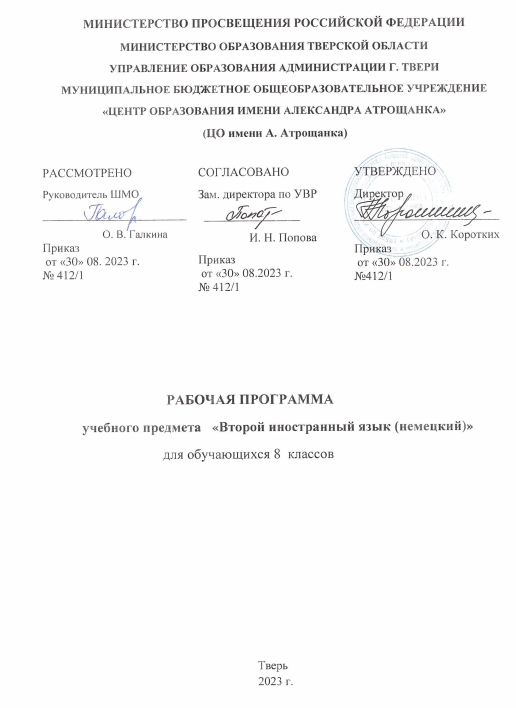 Пояснительная запискаРабочая программа по немецкому языку для обучающихся 8 класса общеобразовательных учреждений составлена на основе авторской программы М.М. Аверин и др. Немецкий язык Рабочие программы Предметная линия учебников «Горизонты» 5-9 класс Второй иностранный язык Москва «Просвещение», 2019 и ориентирована на учебник “Horizonte” 8 класс (Горизонты) авторы: М.М. Аверин, Ф. Джин, Л. Рорман, М. Збранкова – Москва, Просвещение., 2019.  Учебно-методический комплекс «Горизонты» М.М. Аверин, Ф. Джин, Л. Рорман, М. Збранкова, Просвещение, рекомендованный Министерством образования РФ, включающий следующие компоненты: учебник, книга для учителя, рабочая тетрадь, контрольные задания, рабочие листы, лексика и грамматика: сборник упражнений, аудиоприложение. Рабочая программа в 8 классе рассчитана на 34 часа в год по 1 часу в неделю на протяжении учебного года. Реализация рабочей программы предусматривает достижение личностных, метапредметных и предметных планируемых результатов.Содержание программы учебного курсаЗнакомство. 5 часовЗнакомство. Алфавит. Основные правила чтения. Обучающийся научится: приветствовать людей; представляться и говорить, где живут; заполнять анкету; произносить имя по буквам; говорить, что они любят, называть место жительства.Грамматика: личные местоимения: ich, du, Sie; глаголы: heißen, wohnen, mögen, sein; вопросы с вопросительным словом (wie, was, wo, woher) и ответы на них; порядок слов; интонация простого предложения.Мой класс. 4 часаЧислительные. Школьные принадлежности. Названия школьных предметов. Ударение. Интонация разных типов предложений. Обучающийся научится: называть числа от 0 до 1000; диктовать телефонные номера; говорить о людях и предметах; говорить, что они любят, а что нет. Грамматика: личные местоимения: er/sie, wir, ihr; глаголы: kommen, heißen, mögen, sein; определённый и неопределённый артикли: der, das, die, ein, eine; притяжательные местоимения: mein, dein; предлоги: in, auf; числа.Животные. 7 часовНазвания животных, цветов, континентов и частей света. Обучающийся научится: говорить о животных; проводить интервью в классе; понимать текст о животных; описывать животных; называть цвета, называть животных. Грамматика: спряжение глаголов haben, sein; вопросы без вопросительного слова; винительный падеж; множественное число существительных. Школьные дни. 5 часовДни недели, времена года. Школьные предметы. Распорядок дня. Названия часов. Обучающийся научится: называть дни недели и время суток; описывать свой распорядок дня; понима-ть и составлять тексты о школе. Грамматика: указание времени; порядок слов в предложениях с указанием времени; предлоги: um, von ... bis, am. Хобби. 5 часовХобби и свободное время. Обучающийся научится: говорить о хобби; договариваться о встрече; говорить, что они умеют, а что нет; спрашивать разрешения; читать и описывать статистические данные. Грамматика: глаголы с изменяемой корневой гласной: fahren, lesen, sehen; модальный глагол können; глаголы с отделяемой приставкой, рамочная конструкция; краткая и долгая гласная.Моя семья. 5 часовЧлены семьи. Слова, обозначающие родство. Профессии мужского и женского рода. Обучающийся научится: описывать картинку; рассказывать о семье; понимать текст о семье; говорить о профессиях. Грамматика: притяжательные местоимения sein, ihr, unser; произношение окончаний -er, -e. Сколько это стоит? 3 часаПокупки. Список покупок. Деньги. Обучающийся научится: называть цену; говорить, что они хотели бы купить; рассказывать о том, что им нравится, а что нет; находить информацию в тексте. Грамматика: спряжение глаголов essen, treffen, möchten, порядок слов в предложении; словосочетания, дифтонги ei, au, e. Тематическое планированиеПланируемые результаты изучения учебного предмета «Иностранный язык (немецкий)» в 5 классе.Личностные результаты:воспитание российской гражданской идентичности: патриотизма, любви и уважения к Отечеству, чувства гордости за свою Родину, прошлое и настоящее многонационального народа России; осознание своей этнической принадлежности, знание истории, языка, культуры своего народа, своего края, основ культурного наследия народов России и человечества; усвоение гуманистических, демократических и традиционных ценностей многонационального российского общества;  воспитание чувства ответственности  и долга перед Родиной;формирование ответственного отношения к учению, готовности и способности обучающихся к саморазвитию и самообразованию на основе мотивации  к обучению и познанию, осознанному выбору и построению дальнейшей индивидуальной траектории образования на базе ориентировки  в мире профессий и профессиональных предпочтений, с учётом устойчивых познавательных  интересов;формирование целостного мировоззрения, соответствующего современному уровню развития науки и общественной практики, учитывающего социальное,  культурное, языковое, духовное многообразие современного мира;формирование осознанного, уважительного и доброжелательного отношения к другому человеку, его мнению, мировоззрению, культуре, языку, вере, гражданской позиции, к истории, культуре, религии, традициям, языкам, ценностям народов России и народов мира; готовности и способности вести диалог с другими людьми и достигать в нём взаимопонимания;освоение социальных норм, правил поведения, ролей и форм социальной  жизни в группах и сообществах, включая взрослые и социальные сообщества;  участие в школьном самоуправлении и общественной жизни в пределах возрастных компетенций   с учётом региональных, этнокультурных, социальных и экономических особенностей;развитие морального сознания и компетентности в решении моральных проблем на основе личностного выбора, формирование нравственных чувств и нравственного поведения, осознанного и ответственного отношения к собственным поступкам;формирование коммуникативной компетентности в общении и сотрудничестве со сверстниками, старшими и младшими в процессе образовательной, общественно полезной, учебно-исследовательской, творческой и других видов деятельности;формирование ценности здорового и безопасного образа жизни, усвоение правил индивидуального и коллективного безопасного поведения в чрезвычайных ситуациях, угрожающих жизни и здоровью людей, правил поведения на транспорте и дорогах;формирование основ экологической культуры на основе признания ценности жизни во всех её проявлениях и необходимости ответственного, бережного отношения к окружающей среде;осознание значения семьи в жизни человека и общества, принятие ценности семейной жизни, уважительное и заботливое отношение к членам своей семьи;развитие эстетического сознания через освоение художественного наследия народов России и мира, творческой деятельности и эстетического характера.Метапредметные результаты:умение самостоятельно определять цели своего обучения, ставить и формулировать для себя новые задачи в учёбе и познавательной деятельности, развивать мотивы и интересы своей познавательной деятельности;умение самостоятельно планировать пути достижения целей, в том числе альтернативные, осознанно выбирать наиболее эффективные способы решения учебных и познавательных задач;умение соотносить свои действия с планируемыми результатами, осуществлять контроль своей деятельности в процессе достижения результата, определять способы действий в рамках предложенных условий и требований, корректировать свои действия в соответствии с изменяющейся ситуацией;умение оценивать правильность выполнения учебной задачи, собственные возможности её решения;владение основами самоконтроля, самооценки, принятия решений и осуществления осознанного выбора в учебной и познавательной деятельности;умение определять понятия, создавать обобщения,   устанавливать аналогии, классифицировать, самостоятельно выбирать основания и критерии для классификации, устанавливать причинно-следственные связи,  строить  логическое рассуждение, умозаключение(индуктивное, дедуктивное и по аналогии) и делать выводы;умение создавать, применять и преобразовывать знаки и символы, модели и схемы для решения учебных и познавательных задач;смысловое чтение;умение организовывать учебное сотрудничество и совместную деятельность с учителем и сверстниками; работать индивидуально и в группе: находить общее решение и разрешать конфликты на основе согласования позиций и учёта интересов; формулировать, аргументировать и отстаивать своё мнение;_умение осознанно использовать речевые средства в соответствии с задачей коммуникации для выражения своих чувств, мыслей и потребностей; планирования и регуляции своей деятельности, владения устной и письменной речью, монологической контекстной речью;формирование и развитие компетентности в области использования информационно-коммуникационных технологий (далее ИКТ-компетенции).Предметные результаты:вести диалог (диалог этикетного характера, диалог – расспрос) в стандартных ситуациях неофициального общения в рамках освоенной тематики, соблюдая нормы речевого этикета, принятые в стране изучаемого языка;строить связное монологическое высказывание с опорой на зрительную наглядность и/или вербальные опоры (ключевые слова, план, вопросы) в рамках освоенной тематики; описывать события с опорой на зрительную наглядность и/или вербальную опору (ключевые слова, план, вопросы); давать краткую характеристику реальных людей и литературных персонажей;передавать основное содержание прочитанного текста с опорой на текст, ключевые слова/ план/ вопросы; описывать картинку/ фото с опорой на ключевые слова/ план/ вопросы;воспринимать на слух и понимать основное содержание несложных аутентичных текстов, содержащих некоторое количество неизученных языковых явлений; воспринимать на слух и понимать нужную/интересующую/ запрашиваемую информацию в аутентичных текстах, содержащих как изученные языковые явления, так и некоторое количество неизученных языковых явлений. читать и понимать основное содержание несложных аутентичных текстов, содержащие отдельные неизученные языковые явления; читать и находить в несложных аутентичных текстах, содержащих отдельные неизученные языковые явления, нужную/ интересующую/ запрашиваемую информацию, представленную в явном и в неявном виде;  выразительно читать вслух небольшие построенные на изученном языковом материале аутентичные тексты, демонстрируя понимание прочитанного;заполнять анкеты и формуляры, сообщая о себе основные сведения (имя, фамилия, пол, возраст, гражданство, национальность, адрес и т.д.); писать короткие поздравления с днем рождения и другими праздниками, с употреблением формул речевого этикета, принятых в стране изучаемого языка, выражать пожелания. писать личное письмо в ответ на письмо-стимул с употреблением формул речевого этикета, принятых в стране изучаемого языка: сообщать краткие сведения о себе и запрашивать аналогичную информацию о друге по переписке; выражать благодарность, извинения, просьбу; писать небольшие письменные высказывания с опорой на образец/ план;правильно писать изученные слова; правильно ставить знаки препинания в конце предложения: точку в конце повествовательного предложения, вопросительный знак в конце вопросительного предложения, восклицательный знак в конце восклицательного предложения; расставлять в личном письме знаки препинания, диктуемые его форматом, в соответствии с нормами, принятыми в стране изучаемого языка;выражать модальные значения, чувства и эмоции с помощью интонации;узнавать в письменном и звучащем тексте изученные лексические единицы (слова, словосочетания, реплики-клише речевого этикета), в том числе многозначные в пределах тематики основной школы; употреблять в устной и письменной речи в их основном изученные лексические единицы (слова, словосочетания, реплики-клише речевого этикета), в том числе многозначные, в пределах тематики основной школы в соответствии с решаемой коммуникативной задачей; распознавать и образовывать родственные слова с использованием словосложения и конверсии в пределах тематики основной школы в соответствии с решаемой коммуникативной задачей; распознавать и образовывать родственные слова с использованием аффиксации в пределах тематики основной школы в соответствии с решаемой коммуникативной задачей: глаголы с отделяемыми и неотделяемыми приставками и другими словами в функции приставок типа: fern sehen;имена существительные при помощи суффиксов -ung (die Ordnung), -heit (die Freiheit), -keit (die Sauberkeit), -schaft (die Freundschaft), -or (der Proffessor), -um (das Datum), -ik (die Musik);имена существительные и прилагательные с префиксом un- (das Unglück, unglücklich);имена прилагательные при помощи аффиксов  -ig (richtig), -lich (fröhlich), -isch (typisch), -los (fehlerlos);имена числительные при помощи суффиксов -zig, -βig;распознавать и употреблять в речи различные коммуникативные типы предложений: повествовательные (в утвердительной и отрицательной форме) вопросительные (общий, специальный, альтернативный и разделительный вопросы), побудительные (в утвердительной и отрицательной форме) и восклицательные; распознавать и употреблять в речи следующие грамматические конструкции:нераспространенные и распространенные предложения; безличные предложения;имена существительные в единственном числе и во множественном числе, образованные по правилу, и исключения; существительные с определенным/ неопределенным/ нулевым артиклем; местоимения: личные, притяжательные; имена прилагательные в положительной степени; наречия времени и образа действия и слова, выражающие количество viele, einige, wenige; количественные и порядковые числительные; слабые и сильные глаголы с отделяемыми и неотделяемыми приставками в Präsens;модальные глаголы в  Präsens;предлоги.Контроль и оценка планируемых результатовЧтение с пониманием основного содержания прочитанного (ознакомительное)Чтение с нахождением интересующей или нужной информации (просмотровое).Аудирование.Письмо.Говорение. (Монологическая речь, диалогическая речь)1.Монологическая речь.2.Диалогическая речь.           Календарно-тематическое планирование 5 классУЧЕБНО-МЕДОДИЧЕСКОЕ ОБЕСПЕЧЕНИЕ ОБРАЗОВАТЕЛЬНОГО ПРОЦЕССАОБРАЗОВАТЕЛЬНЫЕ УЧЕБНЫЕ МАТЕРИАЛЫ ДЛЯ УЧЕНИКАНемецкий язык. 5 класс. Аверин М.М. и др. Второй иностранный. Горизонты. Аверин, Джин. – Издательство “Просвещение”, 2019.№ п/пРаздел/ТемаКол-во часовХарактеристика деятельности учащихся1Знакомство.5Приветствовать людей. Представляться и называть адрес проживания. Заполнять анкету. Произносить имя по буквам. Говорить, что нравиться. Вести этикетный диалог в ситуации бытового общения (приветствовать, прощаться, узнавать как дела, знакомиться расспрашивать о возрасте). Воспроизводить графически и каллиграфически корректно все буквы немецкого алфавита и основные буквосочетания. Различать на слух и адекватно произносить все звуки немецкого языка. Соблюдать правильное ударение в словах и фразах, интонацию в целом. Употреблять глаголы heißen, wohnen, mögen, sein в утвердительных и вопросительных предложениях в первом, втором лице и вежливой форме. Читать и писать по образцу сообщение в чате. Читать и воспринимать на слух наименования достопримечательностей и формулы приветствия немецкоязычных стран.2Мой класс.4Ведут диалог-расспрос (о том, какие школьные предметы нравятся, какие нет). Рассказывают о своём друге/своей подруге. Оперируют активной лексикой в процессе общения. Воспроизводят наизусть тексты рифмовок. Понимают на слух речь учителя, одноклассников и небольшие доступные тексты в аудио записи, построенные на изученном языковом материале: краткие диалоги, рифмовки, песни. Вербально или невербально реагируют на услышанное. Понимают на слух и произносят цифры и группы цифр. Называют телефонные номера. Произносят имена и фамилии по буквам. Выразительно читают вслух небольшие тексты, построенные на изученном языковом материале. Пишут небольшой рассказ о себе, своём друге/своей подруге с опорой на образец. Соблюдают правильное ударение в словах и фразах, интонацию в целом. Употребляют спряжение известных глаголов в утвердительных и вопросительных предложениях, определённые и неопределённые артикли в ед. числе, притяжательные местоимения mein, dein, числительные (количественные от 1 до 1000) .3Животные.7Ведут диалог-расспрос (о животных). Рассказывают (о своих животных). Оперируют активной лексикой в процессе общения. Понимают на слух речь учителя, одноклассников и небольшие доступные тексты в аудиозаписи. Выразительно читают вслух небольшие тексты, построенные на изученном языковом материале. Пишут небольшой рассказ о себе, своих игрушках, о том, что они умеют делать, с опорой на образец. Соблюдают правильное ударение в словах и предложениях, интонацию в целом. Проводят интервью о любимых животных и сообщения на основе собранного материала. Употребляют винительный падеж и множественное число существительных, вопросы без вопросительного слова.4Школьные дни.5Рассказывают о себе, включая информацию о школьных уроках, с указанием времени. Оперируют активной лексикой в процессе общения. Пишут электронное письмо о себе по образцу. Читают, понимают и составляют своё расписание уроков с указанием дней недели и времени. Понимают на слух речь учителя, одноклассников и небольшие доступные тексты в аудиозаписи, построенные на изученном языковом материале, находят запрашиваемую информацию. Вербально или невербально реагируют на услышанное. Соблюдают правильное ударение в словах и предложениях, интонацию в целом. Слушают и выразительно читают стихотворение. Употребляют предложения с указанием времени, соблюдая правильный порядок слов и временные предлоги. Рассказывают о распорядке дня. Знакомятся со страноведческой информацией о школе в немецкоязычных странах.5Хобби.5Ведут диалоги о своём хобби, о том, что умеют и не умеют делать. Рассказывают о своём хобби, оперируют активной лексикой в процессе общения. Договариваются о встрече. Спрашивают разрешения, используя модальные глаголы. Понимают на слух речь учителя, высказывания одноклассников. Читают предложения с правильным фразовым и логическим ударением. Соблюдают правильное ударение в словах и предложениях, интонацию в целом. Читают и описывают статистическую информацию. Употребляют глаголы с отделяемыми приставками, соблюдая рамочную конструкцию.6Моя семья.5Рассказывают о своей семье, используя в том числе и названия профессий. Описывают картинки. Ведут диалоги о семье, составляют мини-диалоги по образцу. Читают и понимают небольшие тексты, построенные на изученном языковом материале. Употребляют притяжательные местоимения. Читают предложения с правильным фразовым и логическим ударением. Понимают на слух речь учителя, одноклассников и небольшие доступные тексты в аудиозаписи, построенные на изученном языковом материале. Читают и описывают статистическую информацию. Знакомятся со страноведческой информацией о семьях в Германии.7Сколько это стоит?3Ведут диалоги на основе изученного языкового материала (называют цену, спрашивают, сколько стоит, говорят, что нравится, что нет, что бы они хотели купить, говорят о деньгах на карманные расходы). Знакомятся с немецкой традицией составления списка подарков ко дню рождения и пишут аналогичные списки. Обсуждают подарки друзьям ко дню рождения, учитывая их стоимость и пожелания друзей. Читают тексты и находят запрашиваемую информацию. Читают тексты с полным пониманием, используя словарь.ОценкаКритерии оценки5Ставится учащемуся, если он понял основное содержание оригинального текста, может выделить основную мысль, определить основные факты, умеет догадываться о значении незнакомых слов из контекста, либо по словообразовательным элементам, либо по сходству с родным языком. Скорость чтения иноязычного текста может быть несколько замедленной по сравнению с той, с которой ученик читает на родном языке. Заметим, что скорость чтения на родном языке у учащихся разная.4Ставится ученику, если он понял основное содержание оригинального текста, может выделить основную мысль, определить отдельные факты. Однако у него недостаточно развита языковая догадка, и он затрудняется в понимании некоторых незнакомых слов, он вынужден чаще обращаться к словарю, а темп чтения более замедлен.3Ставится школьнику, который не совсем точно понял основное содержание прочитанного, умеет выделить в тексте только небольшое количество фактов, совсем не развита языковая догадка.2Выставляется ученику в том случае, если он не понял текст или понял содержание текста неправильно, не ориентируется в тексте при поиске определенных фактов, не умеет семантизировать незнакомую лексику.ОценкаКритерии оценки5Ставится ученику, если он может достаточно быстро просмотреть несложный оригинальный текст (типа расписания поездов, меню, программы телепередач) или несколько небольших текстов и выбрать правильно запрашиваемую информацию.4Ставится ученику при достаточно быстром просмотре текста, но при этом он находит только примерно 2/3 заданной информации.3Выставляется, если ученик находит в данном тексте (или данных текстах) примерно 1/3 заданной информации.2Выставляется в том случае, если ученик практически не ориентируется в тексте.ОценкаКритерии оценки5Ставится ученику, который понял основные факты, сумел выделить отдельную, значимую для себя информацию (например, из прогноза погоды, объявления, программы радио и телепередач), догадался о значении части незнакомых слов по контексту, сумел использовать информацию для решения поставленной задачи (например, найти ту или иную радиопередачу).4Ставится ученику, который понял не все основные факты. При решении коммуникативной задачи он использовал только 2/3 информации.3Свидетельствует, что ученик понял только 50 % текста. Отдельные факты понял неправильно. Не сумел полностью решить поставленную перед ним коммуникативную задачу.2Ставится, если ученик понял менее 50 % текста и выделил из него менее половины основных фактов. Он не смог решить поставленную перед ним речевую задачу.ОценкаКритерии оценки5Ставиться, если ученик переписывает предложения или текст не допустив ни одной ошибки.4Ставиться ,если ученик переписывает предложения или текст допускает не более 2 орфографических ошибок.3Ставиться  ,если ученик переписывает предложения или текст допускает не более 4 орфографических ошибок2Ставиться  ,если ученик переписывает предложения или текст допускает более 5 орфографических ошибок.ОценкаКритерии оценки5Ставится ученику, если он в целом справился с поставленными речевыми задачами. Его высказывание было связным и логически последовательным. Диапазон используемых языковых средств достаточно широк. Языковые средства были правильно употреблены, практически отсутствовали ошибки, нарушающие коммуникацию, или они были незначительны. Объем высказывания соответствовал тому, что задано программой на данном году обучения. Наблюдалась легкость речи и достаточно правильное произношение. Речь ученика была эмоционально окрашена, в ней имели место не только передача отдельных фактов (отдельной информации), но и элементы их оценки, выражения собственного мнения.4Выставляется учащемуся, если он в целом справился с поставленными речевыми задачами. Его высказывание было связанным и последовательным. Использовался довольно большой объем языковых средств, которые были употреблены правильно. Однако были сделаны отдельные ошибки, нарушающие коммуникацию. Темп речи был несколько замедлен. Отмечалось произношение, страдающее сильным влиянием родного языка. Речь была недостаточно эмоционально окрашена. Элементы оценки имели место, но в большей степени высказывание содержало информацию и отражало конкретные факты.3Ставится ученику, если он сумел в основном решить поставленную речевую задачу, но диапазон языковых средств был ограничен, объем высказывания не достигал нормы. Ученик допускал языковые ошибки. В некоторых местах нарушалась последовательность высказывания. Практически отсутствовали элементы оценки и выражения собственного мнения. Речь не была эмоционально окрашенной. Темп речи был замедленным.2Ставится ученику, если он только частично справился с решением коммуникативной задачи. Высказывание было небольшим по объему (не соответствовало требованиям программы). Отсутствовали элементы собственной оценки. Учащийся допускал большое количество ошибок, как языковых, так и фонетических. Многие ошибки нарушали общение, в результате чего возникало непонимание между речевыми партнерами.ОценкаКритерии оценки5Ставится ученику, который сумел решить речевую задачу, правильно употребив при этом языковые средства. В ходе диалога умело использовал реплики, в речи отсутствовали ошибки, нарушающие коммуникацию.4Ставится учащемуся, который решил речевую задачу, но произносимые в ходе диалога реплики были несколько сбивчивыми. В речи были паузы, связанные с поиском средств выражения нужного значения. Практически отсутствовали ошибки, нарушающие коммуникацию.3Выставляется ученику, если он решил речевую задачу не полностью. Некоторые реплики партнера вызывали у него затруднения. Наблюдались паузы, мешающие речевому общению.2Выставляется, если учащийся не справился с решением речевой задачи. Затруднялся ответить на побуждающие к говорению реплики партнера. Коммуникация не состоялась.№ п/пТема урокаХарактеристика деятельности учащихсяЭлементы содержания(основные понятия темы)Домашнее заданиеДатаДата№ п/пТема урокаХарактеристика деятельности учащихсяЭлементы содержания(основные понятия темы)Домашнее заданиеПланФактМодуль 1. Знакомство. 5 часовМодуль 1. Знакомство. 5 часовМодуль 1. Знакомство. 5 часовМодуль 1. Знакомство. 5 часовМодуль 1. Знакомство. 5 часовМодуль 1. Знакомство. 5 часовМодуль 1. Знакомство. 5 часов1/1Вводный урок. Приветствие, прощание
Ситуация «Знакомство»Учатся понимать на слух в мини-диалогах элементарные формы приветствия и прощания и воспроизводить ихЛексика: выражения для приветствия и прощания с друг другомГрамматика: личные местоимения ich, du, Sieглаголы heissen, wohnen, вопросы с вопросительным словом и ответы порядок словАудирование: рэп: Добрый день, как дела?, диалогиПисьмо: выражения для приветствия, прощанияУстная речь: диалог приветствияУпр.5 стр.72/2Рассказ о себе
Знакомство с немецким алфавитомУчатся сообщать сведения о себе, в том числе в письменном виде, и запрашивать сведения в ситуации «Знакомство»Лексика: использование  в речи выражений приветствия, умение сказать как тебя зовут, где ты живешь, откуда ты? Немецкий алфавитГрамматика: личные местоимения я, ты, порядок слов в предложенииПисьмо: написание визиткиУстная речь: сообщение о себеУчить алфавит3/3Любимые занятия. Глагол «нравиться». Вопросительные предложенияУчатся беседовать друг с другом о любимых занятиях, пользуясь изученным лексико-грамматическим материаломЛексика: глагол «mogen», Volleyball, Kino, Basketball, Judo, Tennis, KarateГрамматика: порядок слов в утвердительном и вопросительном предложенияхАудирование: диалог «Что ты любишь делать»Устная речь: высказывания о своих любимых занятияхПисьмо: сообщение на форум о любимом занятииУпр.11 стр.94/4Рассказ о себе и о своем друге. Повторение по теме «Знакомство»Учатся рассказывать о себе и о своём друге/своей подруге в рамках изученного материалаЛексика: по теме знакомства, любимое занятиеГрамматика: порядок слов в предложенииУстная речь: сообщение о себе и о другеПисьмо: сообщение о своем другеСоставить рассказ5/5Тест по теме «Знакомство»Проверка уровня сформированности коммуникативной, компенсаторной, языковой и речевой компетенций по пройденной теме (контрольное задание)Тестовые задания по грамматике, лексике, составление диалога по заданной ситуациинетМодуль 2. Мой класс. 4 часаМодуль 2. Мой класс. 4 часаМодуль 2. Мой класс. 4 часаМодуль 2. Мой класс. 4 часаМодуль 2. Мой класс. 4 часаМодуль 2. Мой класс. 4 часаМодуль 2. Мой класс. 4 часа1/6Введение новой темы «Мой класс»Учатся пользоваться компенсаторными умениями при введении в тему, основываясь на текстовом и графическом материале, обучать диалогической речи с употреблением слабых глаголов в настоящем времени в единственном числеУстная речь: говорить о людях и предметах,  говорить, что они любят, а что нетГрамматика: личные местоимения er/sie, wir, ihr глаголы kommen, heissen, mogen, seinЛексика: школьные предметыПисьмо: написать о предпочтениях одноклассникаУпр.4 стр.172/7На перемене. Спряжение глаголов в настоящем времени. Цифры 1-12Учатся анализировать грамматическое явление, вести беседу с употреблением слабых глаголов в настоящем времени в единственном и множественном числеЛексика: имена собственные, хобби, числительные 1-12Грамматика: личное местоимение «мы», спряжение глагола в 1 лице множественном числе; мужской и женский род имен существительныхАудирование: диалог о знакомстве, представлении друзейУстная речь: представить своих друзейПисьмо: грамматические упражненияУчить числа3/8Школьные принадлежности. ХКК Аудирование и говорение.Учатся понимать на слух и употреблять в мини-диалогах новый лексический материал по теме «Школьные принадлежности»Лексика: школьные принадлежностиГрамматика: употребление артикля с существительнымиПисьмо: словарный диктант при первичном закреплении лексикиУстная речь:  загадки о школьных принадлежностяхАудирование: повторение за диктором названий школьных принадлежностейУчить слова4/9Повторения изученного материала.
Тест по теме «Мой класс»Проверка уровня сформированности коммуникативной, компенсаторной, языковой и речевой компетенций по пройденной теме (контрольное задание)Понимание простой информации в тексте, тестовые задания по грамматике, лексике составление диалога по заданной ситуацииУпр.3 стр.23Модуль 3. Животные. 7 часовМодуль 3. Животные. 7 часовМодуль 3. Животные. 7 часовМодуль 3. Животные. 7 часовМодуль 3. Животные. 7 часовМодуль 3. Животные. 7 часовМодуль 3. Животные. 7 часов1/10Дикие и домашние животные. Введение новой лексики.Учатся понимать новые слова с визуальной опорой и употреблять их в кратких высказываниях о ЖивотныхАудирование: диалог c частичным пониманием содержания тексты о животных, понимание чиселна слухПисьмо: задание на выбор правильного ответа на основе прослушанного текста;Устная речь: говорить о животных, понимать текст о животных, описывать животноеГрамматика: спряжение глаголов haben, sein вопросы без вопросительного словаЛексика: Животные, цвета, континенты и части светаУчить слова2/11Вопросительные предложения с глаголами «быть», «иметь».Учатся использовать приобретённые лексические и грамматические знания в устной речи (диалогической, монологической) в игровой ситуацииЛексика: названия домашних и диких животных, глаголы «быть», «иметь» Грамматика: употребление артиклей, множественное число существительных, порядок слов в предложенииПисьмо: Составить вопросы к текстуСоставить вопросы3/12Интервью с одноклассником. Диалогическая речь.Учатся интервьюировать друг друга и давать комментарии по результатам опроса на немецком языкев рамках темыЛексика: названия домашних и диких животных, школьных предметовГрамматика: употребление артиклей, множественное число существительных, порядок слов в предложенииУстная речь: проводить интервью в классеАудирование: понимать текст о животныхУпр.11 стр.304/13О любимом питомце. Письмо.Учатся рассказывать о любимом животномЛексика: названия домашних животных, глаголы «быть», «иметь», цветГрамматика: употребление артиклей, множественное число существительных, порядок слов в предложенииПисьмо: сообщение о питомцеУстная речь: описывать животноеНаписать рассказ5/14Животные Германии и России. ХКК Говорение.Развивают логику и учатся цельности высказывания,развивают внимание и языковую догадку при чтенииЛексика: названия домашних и диких животных, глаголы «быть», «иметь»Грамматика: употребление артиклей, множественное число существительных, порядок слов в предложенииУстная речь: говорить о животных, понимать текст о животныхУпр.2 стр.326/15Повторение изученного материала. Тест по теме «Животные»Проверка уровня сформированности коммуникативной, компенсаторной, языковой и речевой компетенций по пройденной теме (контрольное задание)Понимание простой информации в тексте, тестовые задания по грамматике, лексике составление диалога по заданной ситуацииСтр.347/16Творческая работа «Я познакомился с Германией»Повторение и углубление лексического играмматического материалаУчебные постеры; диалоги; грамматическая игра; тренировка эмоционально окрашенной речи; чтение и прослушивание стихотворения; выбор правильного ответа на основе прослушанного текстанетМодуль 4. Школьные дни. 5 часовМодуль 4. Школьные дни. 5 часовМодуль 4. Школьные дни. 5 часовМодуль 4. Школьные дни. 5 часовМодуль 4. Школьные дни. 5 часовМодуль 4. Школьные дни. 5 часовМодуль 4. Школьные дни. 5 часов1/17Время. Распорядок дня. Введение новой лексики.Учатся составлять устное и письменное высказывание о своём распорядке дня Лексика: время, время суток, дни недели, школьные предметыГрамматика: указания времени порядок слов в предложениях с указанием времени  предлоги um, von ... bis, amУстная речь: называть дни недели и время суток  говорить, который часАудирование: диалоги о распорядке дняПисьмо: составление своего распорядка дняУпр.3 стр.412/18Школьные будни. Говорение и письмо.Учатся понимать краткие высказывания с визуальной опорой и употреблять новую лексику в устной и письменной речи по образцуЛексика: сообщение о школе, дни недели, времяГрамматика: предлоги времени, окончание существительныхПисьмо: написание электронного письма, составление школьного расписания учебных предметовУстная речь: называть дни недели,  Составлять тексты о школеУпр.6 стр.423/19Расписание уроков. Любимые предметы. Письмо.Учатся вести беседу друг с другом о расписании уроков на неделюЛексика: школа, дни недели, школьные предметыГрамматика: порядок слов в вопросительном предложенииАудирование: школьные предметыПисьмо: составление расписания уроковУстная речь: высказывания и комментарии по расписанию уроковСоставить расписание4/20Учеба в Германии и России. ХКК Говорение.Учатся читать и понимать детально аутентичный текст страноведческого характераЛексика: школа, дни недели, школьные предметыГрамматика: порядок слов в вопросительном предложенииПисьмо: расписание уроков, ответы на вопросыУстная речь: высказывания и комментарии по расписанию учебных занятийУпр.2 стр.475/21Повторение изученного материала. Тест по теме «Школьные дни»Проверка уровня сформированности коммуникативной, компенсаторной, языковой и речевой компетенций по пройденной теме (контрольное задание)Понимание простой информации в тексте, тестовые задания по грамматике, лексике составление диалога по заданной ситуацииСтр.48Модуль 5. Хобби. 5 часовМодуль 5. Хобби. 5 часовМодуль 5. Хобби. 5 часовМодуль 5. Хобби. 5 часовМодуль 5. Хобби. 5 часовМодуль 5. Хобби. 5 часовМодуль 5. Хобби. 5 часов1/22Свободное время. Хобби. Введение новой лексики.Учатся вести беседу по прочитанному материалу, употребляя новые лексические единицы и грамматические явления.Лексика: увлечения и занятия в свободное время Was machst du gerne?Ich gehe ins Kino, kommst du mit?Ich habe keine Zeit/keine Lust.Kannst du ...?Kann ich mitspielen?Аудирование: диалоги о том, как проводят свободное времяГрамматика: глаголы с изменяемой корневой гласной: fahren, lesen, sehenУстная речь: говорить о хоббиПисьмо: сообщение о своем хоббиУчить слова2/23Спортивные объединения. Интервью о хобби. Диалогическая речь.Учатся употреблять спряжение сильных глаголов в настоящем времени в устных высказываниях по теме.Лексика: увлечения и занятия спортомАудирование: диалоги о том, как проводят свободное времяГрамматика: глаголы с изменяемой корневой гласной: fahren, lesen, sehenУстная речь: говорить о спортеПисьмо: сообщение о спортивном увлеченииУпр.8 стр.533/24Умеешь ли ты …? Монологическая речь.Учатся  использовать приобретённые лексические и грамматические знания в новой речевой ситуации. Составление высказывания по теме.Лексика: увлечения и занятия в свободное времяГрамматика: модальный глагол  kоnnen  глаголы с отделяемыми приставками,  порядок слов: рамочная конструкцияАудирование: диалоги о любимом занятииПисьмо: презентация своего хоббиУстная речь: высказывания на тему «я умею …»Упр.12 стр.554/25Популярные хобби. Говорение.Учатся анализировать языковое явление и делать выводы на основе текстового и визуального мате риала. Составляют рассказ о хобби.Лексика: увлечения и занятия в свободное времяАудирование: диалоги о том, как проводят свободное времяГрамматика: рамочные конструкции – порядок слов в предложенииУстная речь: говорить о хоббиПисьмо: сообщение о своем  и о хобби другаУпр.2 стр.575/26Повторение изученного материала. Тест по теме «Хобби».Проверка уровня сформированности коммуникативной, компенсаторной, языковой и речевой компетенций по пройденной теме (контрольное задание)Понимание простой информации в тексте, тестовые задания по грамматике, лексике составление диалога по заданной ситуацииСтр.58Модуль 6. Моя семья. 5 часовМодуль 6. Моя семья. 5 часовМодуль 6. Моя семья. 5 часовМодуль 6. Моя семья. 5 часовМодуль 6. Моя семья. 5 часовМодуль 6. Моя семья. 5 часовМодуль 6. Моя семья. 5 часов1/27Семейная фотография. О моей семье. Введение новой лексики.Учатся беседовать о членах своих семей, используя новую лексику. Описывают картинку, рассказывая о семье.Лексика: названия членов семьиГрамматика: употребление артиклей, вопросительные предложенияУстная речь:  описывать картинку,  рассказывать о семье, задавать вопросыАудирование: диалог о семьеПисьмо: сообщение о семьеУпр.1 стр.602/28Немецкие семьи. Письмо.Учатся выражению принадлежности с именами собственными в мини-диалогах. Пишут рассказ о семье.Лексика: слова, обозначающие членов семьи и родственниковГрамматика: притяжательные местоимения  в именительном падеже: mein, dein, sein, ihr, unserАудирование: рэп о семьеПисьмо: сообщение о семьеУстная речь: высказывание по тексту, мини-диалогиУпр.10 стр.633/29Профессии. Интервью о профессиях. ХКК Диалогическая речь.Учатся называть профессии близких родственников. Составляют диалоги о профессиях членов семьи.Лексика: название профессий, членов семьиГрамматика: порядок слов в вопросительных предложениях, мужской и женский род существительныхУстная речь: уметь расспрашивать и отвечать о профессии членов семьиПисьмо: практика написания слов, обозначающих род профессийАудирование: тематические тексты и диалогиУчить слова4/30Русские семьи. ХКК Повторение по теме «Семья»Учатся  работе со словарём при пополнении лексического запаса. Составляют сообщение о своей семье.Лексика: слова, обозначающие членов семьи и родственниковГрамматика: притяжательные местоимения в именительном падеже: mein, dein, sein, ihr, unserАудирование: текст о семьеПисьмо: сообщение о семьеУстная речь: высказывание по тексту, мини-диалогиУпр.3 стр.675/31Повторение изученного материала. Тест по теме «Моя семья»Проверка уровня сформированности коммуникативной, компенсаторной, языковой и речевой компетенций по пройденной теме (контрольное задание)Понимание простой информации в тексте, тестовые задания по грамматике, лексике составление диалога по заданной ситуацииСтр.68Модуль 7. Сколько это стоит? 3 часаМодуль 7. Сколько это стоит? 3 часаМодуль 7. Сколько это стоит? 3 часаМодуль 7. Сколько это стоит? 3 часаМодуль 7. Сколько это стоит? 3 часаМодуль 7. Сколько это стоит? 3 часаМодуль 7. Сколько это стоит? 3 часа1/32Покупки. Введение новой лексики.Учатся составлять краткое высказывание по теме «В магазине», употребляя новую лексику с визуальной опоройЛексика: деньги, покупки Was kostet ...?Das ist aber teuer! Wie viel Taschengeld bekommst du? Ich finde das gutГрамматика: порядок слов в предложении – рамочная конструкцияУстная речь: диалог «В киоске»Аудирование: диалоги о намерении совершить покупкиПисьмо: написать о своей покупкеУчить слова2/33Карманные деньги. Список пожеланий. Говорение.Учатся беседовать друг с другом о карманных деньгах в Германии и РоссииЛексика: сколько и на что можно потратить карманные деньгиГрамматика: порядок слов в предложении, спряжение глаголовУстная речь: высказывание о карманных расходахПисьмо: сообщение в чатУпр.5 стр.723/34Повторение изученного по теме «Сколько это стоит?»Учатся систематизировать и анализировать приобретённые знания по изученной темеГрамматические и лексические упражнения, составление диалоганет